PASSPORTTM ACCOUNTABILITY SYSTEMPASSPORTTM ACCOUNTABILITY SYSTEMPASSPORTTM ACCOUNTABILITY SYSTEMPASSPORTTM ACCOUNTABILITY SYSTEMPASSPORTTM ACCOUNTABILITY SYSTEMPASSPORTTM ACCOUNTABILITY SYSTEMPASSPORTTM ACCOUNTABILITY SYSTEMPASSPORTTM ACCOUNTABILITY SYSTEMPASSPORTTM ACCOUNTABILITY SYSTEMORDER FORM for PASSPORTS and Other ItemsORDER FORM for PASSPORTS and Other ItemsORDER FORM for PASSPORTS and Other ItemsORDER FORM for PASSPORTS and Other ItemsORDER FORM for PASSPORTS and Other ItemsORDER FORM for PASSPORTS and Other ItemsORDER FORM for PASSPORTS and Other ItemsORDER FORM for PASSPORTS and Other ItemsORDER FORM for PASSPORTS and Other Items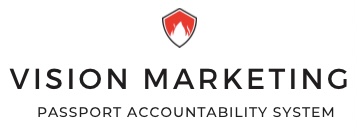 165 Crestview Crt, Barrington, IL 60010 Fax: (847) 304-1537www.passportaccountability.cominfo@passportaccountability.com 165 Crestview Crt, Barrington, IL 60010 Fax: (847) 304-1537www.passportaccountability.cominfo@passportaccountability.com 165 Crestview Crt, Barrington, IL 60010 Fax: (847) 304-1537www.passportaccountability.cominfo@passportaccountability.com Shipping and Billing AddressShipping and Billing AddressShipping and Billing AddressShipping and Billing AddressShipping and Billing AddressShipping and Billing Address165 Crestview Crt, Barrington, IL 60010 Fax: (847) 304-1537www.passportaccountability.cominfo@passportaccountability.com 165 Crestview Crt, Barrington, IL 60010 Fax: (847) 304-1537www.passportaccountability.cominfo@passportaccountability.com 165 Crestview Crt, Barrington, IL 60010 Fax: (847) 304-1537www.passportaccountability.cominfo@passportaccountability.com Agency:165 Crestview Crt, Barrington, IL 60010 Fax: (847) 304-1537www.passportaccountability.cominfo@passportaccountability.com 165 Crestview Crt, Barrington, IL 60010 Fax: (847) 304-1537www.passportaccountability.cominfo@passportaccountability.com 165 Crestview Crt, Barrington, IL 60010 Fax: (847) 304-1537www.passportaccountability.cominfo@passportaccountability.com Address:165 Crestview Crt, Barrington, IL 60010 Fax: (847) 304-1537www.passportaccountability.cominfo@passportaccountability.com 165 Crestview Crt, Barrington, IL 60010 Fax: (847) 304-1537www.passportaccountability.cominfo@passportaccountability.com 165 Crestview Crt, Barrington, IL 60010 Fax: (847) 304-1537www.passportaccountability.cominfo@passportaccountability.com 165 Crestview Crt, Barrington, IL 60010 Fax: (847) 304-1537www.passportaccountability.cominfo@passportaccountability.com 165 Crestview Crt, Barrington, IL 60010 Fax: (847) 304-1537www.passportaccountability.cominfo@passportaccountability.com 165 Crestview Crt, Barrington, IL 60010 Fax: (847) 304-1537www.passportaccountability.cominfo@passportaccountability.com Phone:Date:165 Crestview Crt, Barrington, IL 60010 Fax: (847) 304-1537www.passportaccountability.cominfo@passportaccountability.com 165 Crestview Crt, Barrington, IL 60010 Fax: (847) 304-1537www.passportaccountability.cominfo@passportaccountability.com 165 Crestview Crt, Barrington, IL 60010 Fax: (847) 304-1537www.passportaccountability.cominfo@passportaccountability.com Attention:P.O.#:PASSPORTSPASSPORTSPASSPORTSPASSPORTSPASSPORTSPASSPORTSPASSPORTSPASSPORTSPASSPORTSPRIMARY (WHITE)PRIMARY (WHITE)BACK-UP (RED)BACK-UP (RED)BACK-UP (RED)RESERVE (GREEN)RESERVE (GREEN)RESERVE (GREEN)RESERVE (GREEN)PrintingQty.PrintingPrintingQty.PrintingPrintingPrintingQty.T2434--EXAMPLE--EXAMPLETOTAL PRIMARY:TOTAL BACK-UP:TOTAL BACK-UP:TOTAL RESERVE:TOTAL RESERVE:TOTAL RESERVE:TOTAL BLANK PASSPORTS:  TOTAL BLANK PASSPORTS:  TOTAL BLANK PASSPORTS:  TOTAL BLANK PASSPORTS:  TOTAL BLANK PASSPORTS:  TOTAL BLANK PASSPORTS:  TOTAL BLANK PASSPORTS:  TOTAL BLANK PASSPORTS:  TOTAL BLANK PASSPORTS:  Qty.Qty.Fully Stocked Make-up Kit Grease Pencil with VelcroMake-up Kit / Carrying Case (empty)YardsStatus Board with Strap2” White Velcro Brand – Hook*Status Board without Strap2” Black Velcro Brand – Hook*Training Manual with 72-Slides2” Black Velcro Brand – Loop*Training Video* Sold by the YardMINIMUM ORDER $30.00 plus $8.95 SHIPPING AND HANDLINGMINIMUM ORDER $30.00 plus $8.95 SHIPPING AND HANDLINGMINIMUM ORDER $30.00 plus $8.95 SHIPPING AND HANDLINGMINIMUM ORDER $30.00 plus $8.95 SHIPPING AND HANDLINGMINIMUM ORDER $30.00 plus $8.95 SHIPPING AND HANDLING